Similarities and Differences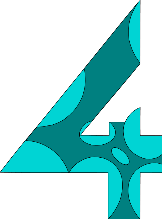 I can write how two texts are similar and different.I can find two texts on the same topic and tell how they are similar and different.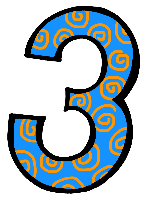                                                                  R.I.1.9: Identify basic similarities in and differences between two texts on the same topic
I can compare two texts.          I can tell a friend how two texts are the same.
          I can contrast two texts.               I can tell a friend how two texts are different.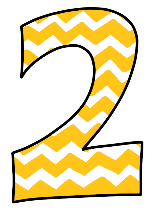 

                    With support, I can find similarities and differences between two texts.